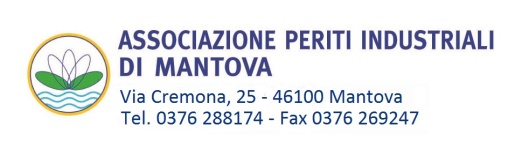 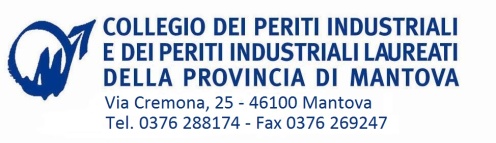 MODULO DI  PREISCRIZIONEIl sottoscritto _________________________________________________________________________Iscritto al Collegio al n. _______        della Provincia di _________________________________Residente in ______________________________________________________ CAP_______________Via ______________________________________ n° ________ Tel. _____________________________Codice Fiscale _________________________________ Partita IVA _______________________________e-mail ________________________________________________________________________________CHIEDELA PREISCRIZIONE al  corso “ISO 13849 - LA SICUREZZA DELLE MACCHINE E LE NORME TECNICHE APPLICABILI FEM 2” SI TERRA’ IL GIORNO  25/01/2017                                               Costo € 150,00 + IVA  (tot. € 183,00)INVIARE IL MODULO Al fax 0376 269247 o email : periti.indmn@virgilio.it______________________________________________________________________SEDE DEL CORSO PRESSO SALETTA DEL COLLEGIO (Mantova - Via Cremona 25) Si comunica che il Collegio si riserva l’eventuale annullamento dell’evento qualora non venga raggiunto il numero minimo 10 partecipanti.  Se superiore a 20 iscritti si sposterà la sede dell'incontro che verrà comunicata tramite emailLa priorità sarà riservata agli iscritti all’Albo dei Periti Industriali di Mantova; in caso di posti disponibili, in ordine di preferenza ai periti iscritti in altre province.L’accettazione dell’adesione da parte del Collegio sarà comunque sempre discrezionale e quindi non automatica.